（特退・任継用）氏名の変更申請について（被保険者・被扶養者共通）１．申請条件次に該当する場合には健康保険証の氏名変更申請を行ってください。・結婚等にて被保険者(本人)の姓が変わることになった場合等・被扶養者（家族）の姓が変わることになった場合２．申請方法・｢健康保険証　氏名変更届｣に必要事項をご記入のうえ、申請してください。（改姓による変更の場合には、変更があった日から５日以内の申請が原則となります）・旧健康保険証の回収は、新健康保険証発行後に差し替えとなります。油性ペンで“無効”および、記入日を記載のうえ、当健康保険組合に返却してください。３．添付書類　　  ・住民票（氏名変更後）　※発行後3ヶ月以内で個人番号の記載のない続柄記載の世帯全員のものただし、被扶養者がいない場合は、本人のみの住民票でも可４．提出先〒７９０－００１１愛媛県松山市千舟町５－６－１　ひめぎん末広町ビル富士通健康保険組合　事務サポートセンター特例退職 または 任意継続担当 宛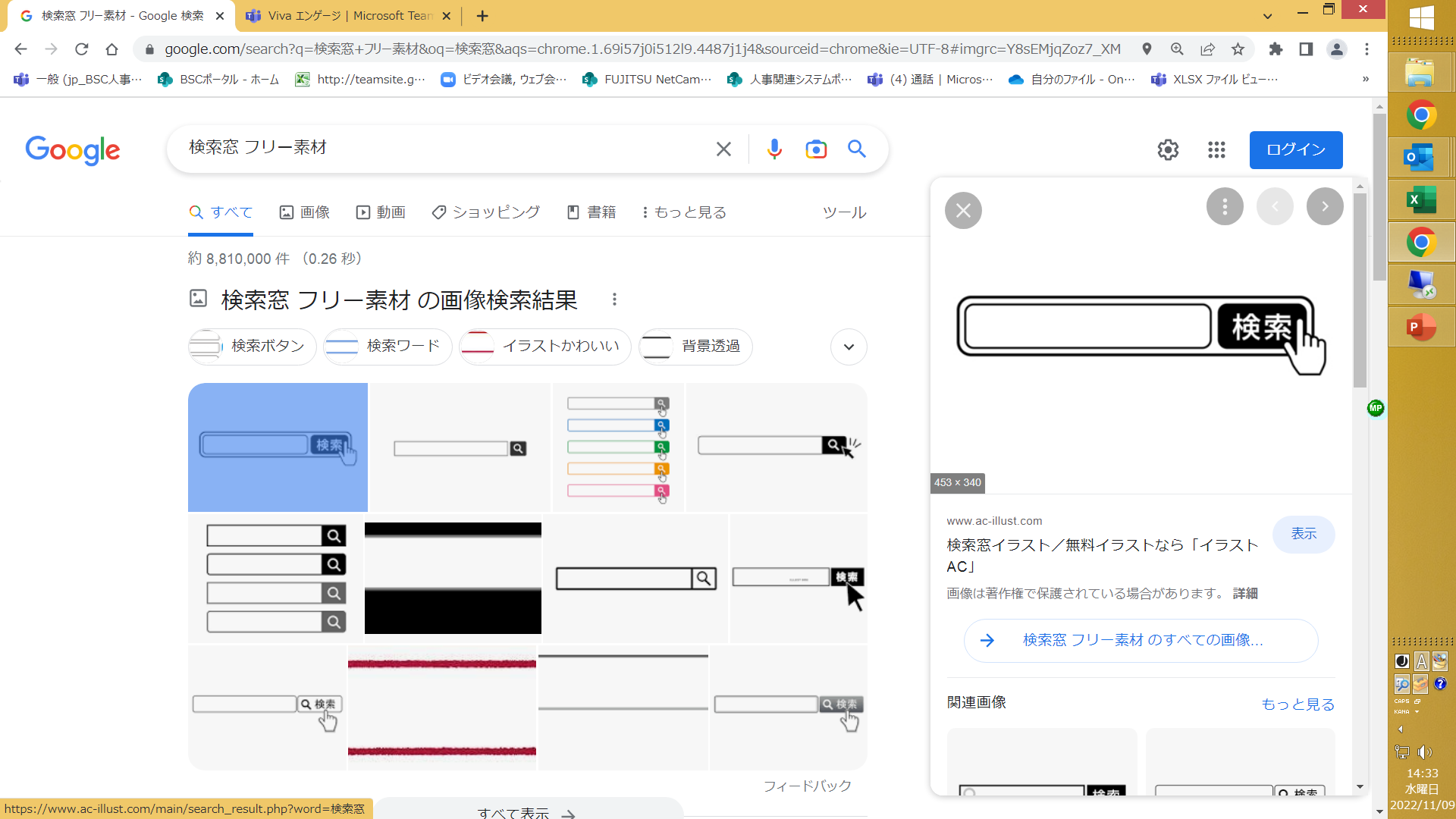 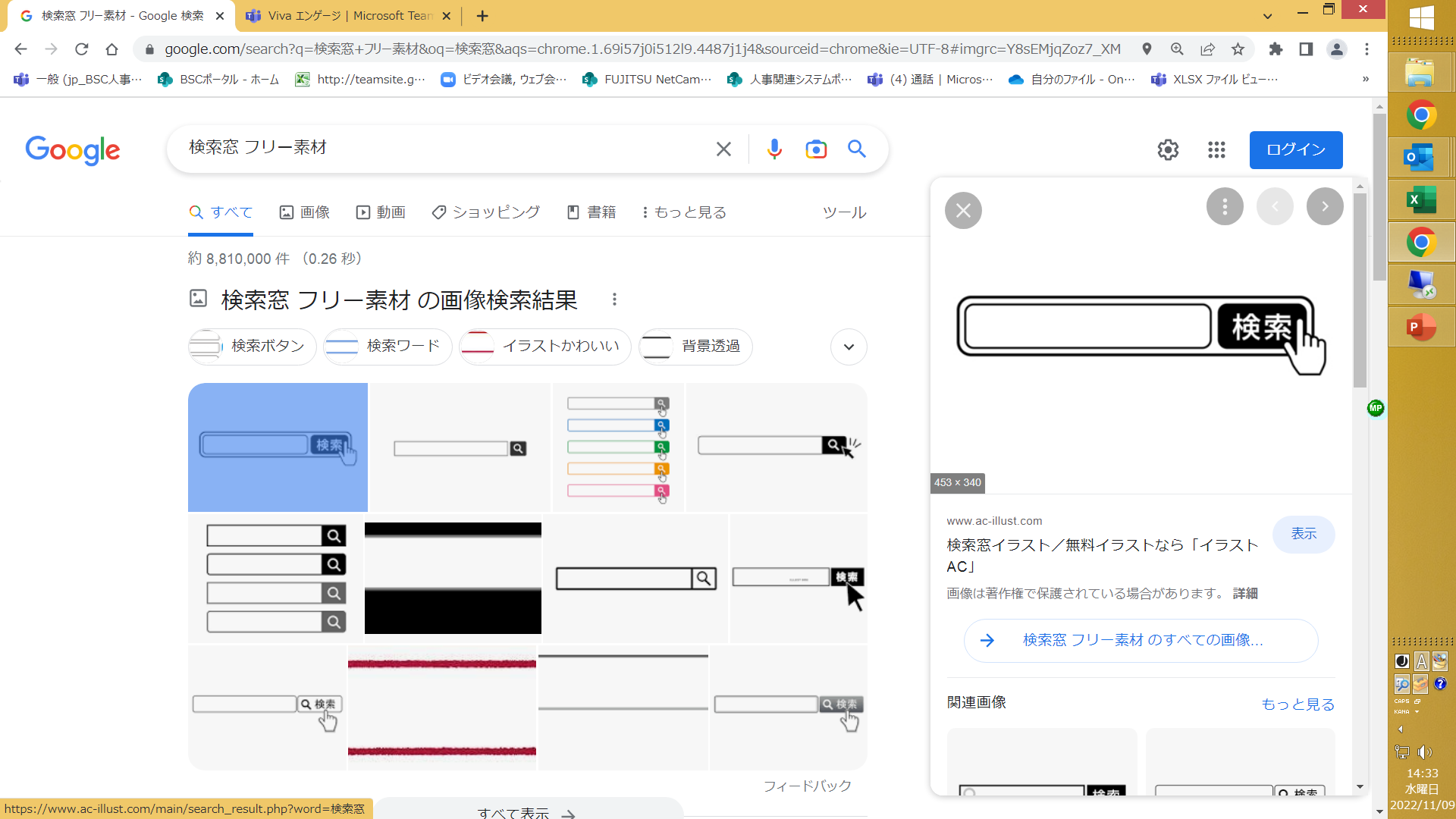 以　　　上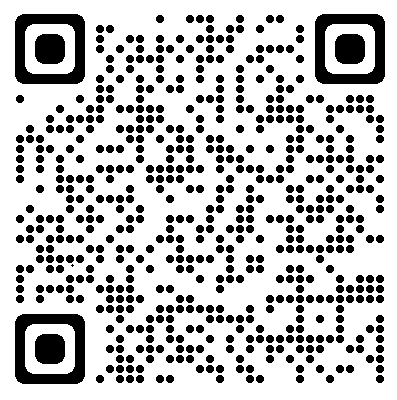 ＜記入例＞　　　　　　　　　　　　　　　　　　　　　　　（特退・任継用）健康保険証　氏名変更届（被保険者・被扶養者共通）上記のとおり、申請いたします。◆被保険者様の氏名変更に伴うご注意◆金融機関（保険料自動振替先）の名義変更はお済ですか？（　□済　　□未　）　→未だの場合は、保険料引き落としができませんので、至急手続きをお済ませください。■添付書類住民票（氏名変更後）※発行後3ヶ月以内で個人番号の記載のない続柄記載の世帯全員のものただし、被扶養者がいない場合は、本人のみの住民票でも可■その他旧健康保険証は新健康保険証発行後に差し替えとなります。返却の際、旧健康保険証は切らずに油性ペンで大きく“無効”と記入日を記載してください。（特退・任継用）健康保険証　氏名変更届（被保険者・被扶養者共通）上記のとおり、申請いたします。◆ご本人様の氏名変更に伴うご注意◆金融機関（保険料自動振替先）の名義変更はお済ですか？（　□済　　□未　）　→未だの場合は、保険料引き落としができませんので、至急手続きをお済ませください。■添付書類住民票（氏名変更後）※発行後3ヶ月以内で個人番号の記載のない続柄記載の世帯全員のものただし、被扶養者がいない場合は、本人のみの住民票でも可■その他旧健康保険証は新健康保険証発行後に差し替えとなります。返却の際、旧健康保険証は切らずに油性ペンで大きく“無効”と記入日を記載してください。健保組合常務理事事務局長課長担当者担当者担当者届出年月日届出年月日●●年年●月●日日日健保組合常務理事事務局長課長担当者担当者担当者記号－番号記号－番号記号－番号記号－番号特例退職者医療制度特例退職者医療制度特例退職者医療制度特例退職者医療制度特例退職者医療制度特例退職者医療制度特例退職者医療制度特例退職者医療制度特例退職者医療制度特例退職者医療制度９００１９００１－記号－番号記号－番号記号－番号記号－番号任意継続被保険者制度任意継続被保険者制度任意継続被保険者制度任意継続被保険者制度任意継続被保険者制度任意継続被保険者制度任意継続被保険者制度任意継続被保険者制度任意継続被保険者制度任意継続被保険者制度１８５１１８５１－●●●●●●●●●●●●●●●●●●●●●●●●●●●●●●●●●●●●●●●●●●●●●●●●●●●●●●●●被保険者名被保険者名被保険者名被保険者名富士　通子富士　通子富士　通子富士　通子富士　通子富士　通子富士　通子富士　通子富士　通子富士　通子　　　　　（氏名変更後の氏名）　　　　　（氏名変更後の氏名）　　　　　（氏名変更後の氏名）　　　　　（氏名変更後の氏名）　　　　　（氏名変更後の氏名）　　　　　（氏名変更後の氏名）　　　　　（氏名変更後の氏名）　　　　　（氏名変更後の氏名）　　　　　（氏名変更後の氏名）　　　　　（氏名変更後の氏名）　　　　　（氏名変更後の氏名）住所住所住所住所〒●●●－●●●●川崎市中原区小杉町●－●－●　●●マンション●●●〒●●●－●●●●川崎市中原区小杉町●－●－●　●●マンション●●●〒●●●－●●●●川崎市中原区小杉町●－●－●　●●マンション●●●〒●●●－●●●●川崎市中原区小杉町●－●－●　●●マンション●●●〒●●●－●●●●川崎市中原区小杉町●－●－●　●●マンション●●●〒●●●－●●●●川崎市中原区小杉町●－●－●　●●マンション●●●〒●●●－●●●●川崎市中原区小杉町●－●－●　●●マンション●●●〒●●●－●●●●川崎市中原区小杉町●－●－●　●●マンション●●●〒●●●－●●●●川崎市中原区小杉町●－●－●　●●マンション●●●〒●●●－●●●●川崎市中原区小杉町●－●－●　●●マンション●●●〒●●●－●●●●川崎市中原区小杉町●－●－●　●●マンション●●●〒●●●－●●●●川崎市中原区小杉町●－●－●　●●マンション●●●〒●●●－●●●●川崎市中原区小杉町●－●－●　●●マンション●●●〒●●●－●●●●川崎市中原区小杉町●－●－●　●●マンション●●●〒●●●－●●●●川崎市中原区小杉町●－●－●　●●マンション●●●〒●●●－●●●●川崎市中原区小杉町●－●－●　●●マンション●●●〒●●●－●●●●川崎市中原区小杉町●－●－●　●●マンション●●●〒●●●－●●●●川崎市中原区小杉町●－●－●　●●マンション●●●〒●●●－●●●●川崎市中原区小杉町●－●－●　●●マンション●●●〒●●●－●●●●川崎市中原区小杉町●－●－●　●●マンション●●●〒●●●－●●●●川崎市中原区小杉町●－●－●　●●マンション●●●電話番号電話番号電話番号電話番号●●●－●●●－●●●●●●●－●●●－●●●●●●●－●●●－●●●●●●●－●●●－●●●●●●●－●●●－●●●●●●●－●●●－●●●●●●●－●●●－●●●●●●●－●●●－●●●●●●●－●●●－●●●●●●●－●●●－●●●●●●●－●●●－●●●●携　帯　番　号携　帯　番　号携　帯　番　号●●●－●●●●－●●●●●●●－●●●●－●●●●●●●－●●●●－●●●●●●●－●●●●－●●●●●●●－●●●●－●●●●●●●－●●●●－●●●●●●●－●●●●－●●●●申請対象者１申請対象者１申請対象者１申請対象者１新新（ﾌﾘｶﾞﾅ）（ﾌﾘｶﾞﾅ）（ﾌﾘｶﾞﾅ）フジ　　ミチコフジ　　ミチコフジ　　ミチコフジ　　ミチコフジ　　ミチコフジ　　ミチコフジ　　ミチコフジ　　ミチコフジ　　ミチコフジ　　ミチコフジ　　ミチコフジ　　ミチコフジ　　ミチコ性　別性　別性　別申請対象者１申請対象者１申請対象者１申請対象者１新新富士　　通子富士　　通子富士　　通子富士　　通子富士　　通子富士　　通子富士　　通子富士　　通子富士　　通子富士　　通子富士　　通子富士　　通子富士　　通子富士　　通子富士　　通子富士　　通子女女女続柄本人本人本人旧旧健保　　通子健保　　通子健保　　通子健保　　通子健保　　通子健保　　通子健保　　通子健保　　通子健保　　通子健保　　通子健保　　通子健保　　通子健保　　通子健保　　通子健保　　通子健保　　通子健保　　通子健保　　通子健保　　通子申請対象者２申請対象者２申請対象者２申請対象者２新新（ﾌﾘｶﾞﾅ）（ﾌﾘｶﾞﾅ）（ﾌﾘｶﾞﾅ）（ﾌﾘｶﾞﾅ）性　別性　別性　別申請対象者２申請対象者２申請対象者２申請対象者２新新続柄旧旧申請対象者３申請対象者３申請対象者３申請対象者３新新（ﾌﾘｶﾞﾅ）（ﾌﾘｶﾞﾅ）（ﾌﾘｶﾞﾅ）（ﾌﾘｶﾞﾅ）性　別性　別申請対象者３申請対象者３申請対象者３申請対象者３新新続柄旧旧氏名変更理由氏名変更理由氏名変更理由氏名変更理由結婚の為結婚の為結婚の為結婚の為結婚の為結婚の為結婚の為結婚の為結婚の為結婚の為結婚の為結婚の為結婚の為結婚の為結婚の為結婚の為結婚の為結婚の為結婚の為結婚の為結婚の為健保組合常務理事事務局長課長担当者担当者担当者届出年月日届出年月日年年月日日日健保組合常務理事事務局長課長担当者担当者担当者記号－番号記号－番号記号－番号記号－番号特例退職者医療制度特例退職者医療制度特例退職者医療制度特例退職者医療制度特例退職者医療制度特例退職者医療制度特例退職者医療制度特例退職者医療制度特例退職者医療制度特例退職者医療制度９００１９００１－記号－番号記号－番号記号－番号記号－番号任意継続被保険者制度任意継続被保険者制度任意継続被保険者制度任意継続被保険者制度任意継続被保険者制度任意継続被保険者制度任意継続被保険者制度任意継続被保険者制度任意継続被保険者制度任意継続被保険者制度１８５１１８５１－被保険者名被保険者名被保険者名被保険者名　　　　　　（氏名変更後の氏名）　　　　　　（氏名変更後の氏名）　　　　　　（氏名変更後の氏名）　　　　　　（氏名変更後の氏名）　　　　　　（氏名変更後の氏名）　　　　　　（氏名変更後の氏名）　　　　　　（氏名変更後の氏名）　　　　　　（氏名変更後の氏名）　　　　　　（氏名変更後の氏名）　　　　　　（氏名変更後の氏名）　　　　　　（氏名変更後の氏名）住所住所住所住所〒〒〒〒〒〒〒〒〒〒〒〒〒〒〒〒〒〒〒〒〒電話番号電話番号電話番号電話番号携　帯　番　号携　帯　番　号携　帯　番　号申請対象者１申請対象者１申請対象者１申請対象者１新新（ﾌﾘｶﾞﾅ）（ﾌﾘｶﾞﾅ）（ﾌﾘｶﾞﾅ）性　別性　別性　別申請対象者１申請対象者１申請対象者１申請対象者１新新続柄旧旧申請対象者２申請対象者２申請対象者２申請対象者２新新（ﾌﾘｶﾞﾅ）（ﾌﾘｶﾞﾅ）（ﾌﾘｶﾞﾅ）（ﾌﾘｶﾞﾅ）性　別性　別性　別申請対象者２申請対象者２申請対象者２申請対象者２新新続柄旧旧申請対象者３申請対象者３申請対象者３申請対象者３新新（ﾌﾘｶﾞﾅ）（ﾌﾘｶﾞﾅ）（ﾌﾘｶﾞﾅ）（ﾌﾘｶﾞﾅ）性　別性　別申請対象者３申請対象者３申請対象者３申請対象者３新新続柄旧旧氏名変更理由氏名変更理由氏名変更理由氏名変更理由